Р Е Ш Е Н И Ерп. Усть-Абаканот 18 апреля  2022 г.                                                                           № 86О внесении изменений в Решение Совета депутатов Усть-Абаканскогорайона Республики Хакасия от 25.12.2018 № 68 «Об утверждении Стратегии  социально-экономического развития Усть-Абаканского района до 2030 года»Заслушав и обсудив представленные Главой Усть-Абаканского района Республики Хакасия изменения в Решение Совета депутатов Усть-Абаканского района Республики Хакасия от 25.12.2018 № 68 «Об утверждении Стратегии социально-экономического развития Усть-Абаканского района до 2030 года», в соответствии с Федеральным Законом «О стратегическом планировании в Российской Федерации» от 28.06.2014 № 172-ФЗ, статьей 23 Устава муниципального образования Усть-Абаканский район, Совет депутатов                       Усть-Абаканского района Республики Хакасия РЕШИЛ:1. Внести в Решение Совета депутатов Усть-Абаканского района Республики Хакасия от 25.12.2018 № 68 «Об утверждении Стратегии  социально-экономического развития Усть-Абаканского района до 2030 года» (далее Стратегия) следующие изменения:Второй абзац раздела «Введение» изложить в новой редакции следующего содержания:«Нормативными документами, определяющими общие принципы и подходы при разработке Стратегии, являются:- Федеральный закон от 28.06.2014 № 172-ФЗ «О стратегическом планировании в Российской Федерации»;- Федеральный закон от 06.10.2003 № 131-ФЗ «Об общих принципах организации местного самоуправления в Российской Федерации»;- Указ Президента Российской Федерации от 09.05.2017 № 203 «О стратегии развития информационного общества в Российской Федерации на 2017-2030 годы»;- Закон Республики Хакасия от 10.06.2015 № 48-ЗРХ «О стратегическом    планировании в Республике Хакасия»;- Закон Республики Хакасия от 12.02.2020 № 01-ЗРХ «Об утверждении Стратегии социально-экономического развития Республики Хакасия до 2030 года»;- постановление Правительства Республики Хакасия от 04.12.2015 № 640           «О реализации Закона Республики Хакасия от 10.06.2015 № 48-ЗРХ                        «О стратегическом планировании в Республике Хакасия» в части разработки, корректировки, мониторинга и контроля реализации стратегии социально-экономического развития Республики Хакасия»;- приказ Министерства экономического развития РХ от 23.12.2020 № 050-144-п «Об утверждении Методических рекомендаций по разработке и корректировке стратегии социально-экономического развития муниципального образования Республики Хакасия и плана мероприятий по ее реализации»;- постановления администрации Усть-Абаканского района от 31.12.2015              № 1864-п «Об утверждении Порядка разработки и корректировки стратегии социально-экономического развития Усть-Абаканского района»;- постановление администрации Усть-Абаканского района от 25.01.2018 № 56-п «О разработке Стратегии социально-экономического развития Усть-Абаканского района до 2030 года»;- иные нормативные правовые акты Российской Федерации, Республики Хакасия, муниципального образования Усть-Абаканский район в сфере стратегического планирования.Стратегия согласована с целями, задачами и приоритетами, поставленными в Посланиях Президента Российской Федерации Федеральному Собранию, а также стратегическими документами Российской Федерации и Республики Хакасия».Раздел 2 «Стратегические приоритеты, цели и задачи социально-экономического развития Усть-Абаканского района» считать  разделом                              «3. Стратегические приоритеты, цели и задачи социально-экономической политики», пункты 2.1.1,2.1.2,2.1.3,2.1.4,2.1.5 – пунктами 3.1.1,3.1.2,3.1.4,3.1.5 соответственно.Подраздел 3.1. «Развитие экономического потенциала района» дополнить новым пунктом 3.1.6. «Цифровая экономика» в следующей редакции: «3.1.6 Информационные и коммуникационные  технологии оказывают существенное влияние на развитие традиционных отраслей экономики, сферу государственного управления. Именно развитие цифровых технологий и внедрение их во все сферы деятельности современного общества представляет значительный потенциал для повышения эффективности и возможности использования новых принципов организации рабочих процессов.            Цель: развитие экономики и социальной сферы, повышение эффективности государственного управления за счет внедрения передовых цифровых технологий и обеспечения условий для постоянного внедрения улучшений с использованием преимущественно отечественного программного обеспечения.                                                     Задачи:                                                                                          - развитие в Усть-Абаканском районе информационной и  коммуникационной инфраструктуры передачи данных для органов государственной власти и домохозяйств, в том числе включая развитие на территории района инфраструктуры мобильной и спутниковой связи нового поколения;     - формирование новой технологической и программно-методической основы для развития экономики, муниципального управления, социальной сферы, а также повышение компетентности специалистов и населения в области цифровых технологий;                                    - обеспечение устойчивости и безопасности функционирования информационной инфраструктуры и сервисов передачи, обработки и хранения данных; - внедрение цифровых технологий и платформенных решений в сферах муниципального управления и оказания муниципальных  услуг, в том числе в интересах населения и субъектов бизнеса, включая индивидуальных предпринимателей;                                      - развитие технологий электронного взаимодействия граждан, организаций муниципальных органов власти наряду с сохранением возможности взаимодействия граждан с организациями и органами власти без применения информационных технологий;- осуществление в электронной форме идентификации и аутентификации участников правоотношений;- сокращение административной нагрузки на субъекты хозяйственной деятельности вследствие использования информационных и коммуникационных технологий при проведении проверок органами муниципального контроля (надзора) и при сборе данных официального статистического учета.    Основные приоритеты:- создание устойчивой и безопасной информационно-телекоммуникационной инфраструктуры высокоскоростной передачи, обработки и хранения больших объемов данных в Усть-Абаканском районе;- реализация региональной части экосистемы цифровой экономики Российской Федерации (инфраструктура, законодательство, государственная поддержка и т.д.), в которой данные в цифровой форме являются ключевым фактором производства во всех сферах социально-экономической деятельности, а также обеспечение эффективного взаимодействия, включая трансграничное, бизнеса, общественных организаций, научно-образовательного сообщества, государства, муниципалитетов и граждан;                                                                                                                 - стимулирование использования отечественного программного обеспечения органами местного самоуправления, так и частными организациями.  Ожидаемые результаты:а) устранение цифрового неравенства и подключение к информационно-телекоммуникационной сети "Интернет" общественно значимых объектов (медицинские, образовательные организации, органы местного самоуправления);б) увеличение доли населения, обладающего ключевыми компетенциями цифровой экономики, в том числе:- повышение компетенций специалистов в сфере цифровизации; - повышение цифровой грамотности населения старшего возраста.в) предоставление массовых услуг в цифровом виде и организация межведомственного электронного документооборота, в том числе с подключением к федеральным информационным системам;г) официальное опубликование правовых актов органов муниципальной власти Усть-Абаканского района, размещение иной официальной информации;д) развитие интерактивного обслуживания в библиотеках;е) проведение интерактивных уроков и программ с использованием мультимедийных форматов в рамках дополнительного образования, превращение библиотек и музеев в пространство для креативного творчества;ж) обеспечение информационной безопасности на основе отечественных разработок при передаче, обработке и хранении данных;з) обеспечение доступа граждан к электронным ресурсам в дистанционном режиме;и) повышение квалификации сотрудников с применением технологий онлайн- обучения.»1.3. Раздел 2 «Территориальное развитие Усть-Абаканского  района» считать разделом  «4. Перспективы пространственного развития муниципального образования Усть-Абаканский район».1.4. Раздел «4. Сценарии социально-экономического развития Усть-Абаканского района до 2030 года», считать разделом «2. Сценарии социально-экономического развития Усть-Абаканского района до 2030 года». Дополнить текст  Стратегии  разделом «5. Кадровое обеспечение экономики муниципального образования Усть-Абаканский район» в следующей редакции:«5. Кадровое обеспечение экономики муниципального образованияУсть-Абаканский район.Усть-Абаканский район является индустриально-аграрной территорией, с развитым сельским хозяйством, промышленностью, инфраструктурой.Важным фактором, оказывающим влияние на устойчивое экономическое развитие, являются трудовые ресурсы. В 2017 году среднегодовая численность населения Усть-Абаканского района составила 41,760 тыс. человек,  к прогнозному 2030 году население района увеличится на 2,3%  и составит 42,740 тыс. человек. Среднегодовая численность населения 2020 года, как промежуточного периода составила 41,352 тыс. человек, по отношению к базовому периоду 2017 года снизилась на 1%.Главной целью на рынке труда Усть-Абаканского района является повышение эффективности трудовых ресурсов и обеспечение их баланса.С 2011 по 2017 год среднегодовая численность занятых в экономике снизилась почти на 0,92 тыс. человек или на 4,8%. В 2020 году численность занятых в экономике составила 16,93 тыс. человек и снизилась к базовому уровню   2017 года на 1,37 тыс. человек или 7,5%, это обусловлено тенденцией старения населения. Численность населения трудоспособного возраста в прогнозируемые периоды постепенно возрастет в связи с переходом подростков 2000-х годов рождения (пик рождаемости) во взрослый состав демографической структуры населения. На снижение численности так же повлияла пандемия и распространение новой коронавирусной инфекции в первой половине 2020 года. Снижение численности прослеживается в строительстве (на 82,6%), производстве и распределении электроэнергии (на 41,8%), в области информации и связи (на 9,8%), образовании (на 4,6%). Вместе с тем в 2020г. наблюдается рост численности работающих по отношению к базовому периоду 2017г. в отдельных отраслях экономики: сельское хозяйство - 8%, обрабатывающие производства - 4%, деятельности административной и сопутствующих дополнительных услугах - 71%. Наибольшая доля занятых (по данным 2017г.) приходится на промышленное производство 23,9%, сельское хозяйство 1,8%, образование 29,2%, транспортировку и хранение 6%, торговлю 1%.С 2011 по 2017 годы в структуре занятых в экономике доля лиц в возрасте 15 - 19 лет снизилась с 6,2% до 3,9%, доля лиц в активном трудоспособном возрасте, (20 - 39 лет) сохранилась на уровне. Доля лиц старше трудоспособного возраста (60 - 72 лет), занятых в экономике, за шесть лет увеличилась с 4,4% до 5,0%. На районном рынке труда осуществляют трудовую деятельность иностранные трудовые мигранты, занятые в основном в строительстве, обрабатывающих производствах, общественном питании. Их удельный вес составляет 0,4% от занятых в экономике.За последние два года зафиксирован рост потребности организаций в работниках для замещения вакантных рабочих мест, при этом специалистов высшего уровня квалификации (в основном в области здравоохранения и образования), а также квалифицированных рабочих промышленности, строительства, транспорта. Заявленная работодателями потребность в кадрах через ЦЗН отдел по Усть-Абаканскому району на 2019 - 2020 годы составила 240 человек, в том числе:в 2019 году - 103 человека, из них рабочие профессии 20 человек;в 2020 году - 137 человек, из них рабочие профессии 77 человек.Анализ полученных в результате проведенного опроса данных позволил выявить структуру потребности в кадрах по уровням образования. Наибольшую долю (48% от общей потребности) составляют работники со средним профессиональным образованием. Потребность в специалистах с высшим профессиональным образованием составляет 42%, не требующих профессионального образования - 10%.Прогноз потребности экономики Усть-Абаканского района в кадрах на 2021 - 2024 годы выполнен с учетом прогноза социально-экономического развития района до 2024 года, предусматривающего достижение стратегических целей,  обозначенных в Указе Президента Российской Федерации от 07.05.2018г. № 204 «О национальных                    целях и стратегических задачах развития Российской Федерации на период до 2024 года» (далее - Указ № 204)Происходящая модернизация системы профессионального образования (создание новой инфраструктуры, развитие материально-технической базы, внедрение технологий практико-ориентированного обучения, демонстрационного экзамена и др.) направлена на устранение дефицита квалифицированных кадров для отдельных отраслей экономики и социальной сферы района. Это система здравоохранения, образования, строительства, жилищно-коммунального хозяйства, добывающей отрасли, переработки сельскохозяйственной продукции и др.Приоритеты социально-экономического развития, обозначенные в Стратегии, сроки реализации проектов, в том числе инвестиционных, потребуют от профессионального образования района создание системы непрерывной подготовки и переподготовки кадров.Основная задача кадрового обеспечения и содействия занятости - это улучшение кадрового потенциала и обеспечение квалифицированными кадрами сельскохозяйственного и промышленного производства, социальной сферы.В рамках поставленной задачи необходимо:- проводить эффективную политику по привлечению выпускников высших медицинских учреждений, как из Хакасии, так и из других регионов России посредством заключения договоров между администрацией учреждения и молодым специалистом и направления на обучение выпускников школ на основе целевого заказа;- сформировать муниципальный заказ на подготовку квалифицированных рабочих и специалистов среднего звена на ближайшие пять лет;- создать системы профессиональной подготовки кадров для строительного комплекса;- создать условия для снижения дефицита квалифицированных кадров путем совместной деятельности участников рынка профессиональных образовательных услуг и предприятий (собственников) агропромышленного комплекса;- совершенствовать систему информирования населения о состоянии рынка труда и возможностях трудоустройства в различных отраслях экономики. Эффекты от формирования потребности в кадрах:- возможность формирования более точного прогноза потребности в квалифицированных кадрах и удовлетворение этой потребности;- возможность быстрой и гибкой переквалификации людей, занятых в экономике, на смежные профессии и направления деятельности.» Дополнить текст Стратегии новым разделом «6. Сроки и этапы реализации Стратегии.Реализация Стратегии будет осуществляться в три этапа:I этап - 2019 - 2021 годы;II этап - 2022 - 2024 годы;III этап - 2025 - 2030 годы.Первый этап реализации Стратегии (2019 - 2021 годы) являлся  восстановительным и был направлен на разработку новых механизмов и инструментов реализации приоритетных направлений, формирование новой модели экономического роста. Большое влияние в этот период оказывали внешнеэкономические и внешнеполитические условия. В промышленном производстве положительные темпы роста обеспечивались в большей степени в традиционных отраслях экономики (добыча полезных ископаемых, производство электроэнергии). Постепенно наращивалось производство и в обрабатывающих секторах экономики.На данном этапе предполагалось создание условий для устойчивого роста экономики и человеческого капитала, развитие конкурентных преимуществ, повышение эффективности и управляемости экономики, а также сохранение темпов экономического роста и закрепление экономической стабильности к 2021 году. В районе сформирована система поддержки предпринимательских проектов на основе активного участия и сопровождения со стороны власти для привлечения финансовых ресурсов из федерального бюджета. Это дает возможность "перезапустить" имеющуюся систему в условиях ограниченности собственных бюджетных ресурсов.Второй этап реализации Стратегии (2022 - 2024 годы) - это период реализации созданных условий, преодоление инфраструктурных ограничений и снижение дефицита бюджета, усиление промышленной, инвестиционной и предпринимательской активности. Предусмотренная система мер будет способствовать устойчивым темпам роста в промышленном производстве района, агропромышленном комплексе, строительстве и туризме.Повышение конкурентоспособности промышленного сектора будет происходить за счет постепенного ухода от сырьевой направленности и создания новых перерабатывающих производств. Развитие муниципально-частного партнерства на территории района позволит реализовывать крупные инвестиционные проекты.В территориальном аспекте социально-экономическое развитие муниципальных образований будет происходить за счет межмуниципального сотрудничества и полной реализации всего имеющегося потенциала развития. Третий этап реализации Стратегии (2025 - 2030 годы) предусматривает переход к новому типу развития экономики.»Раздел «5. Оценка финансовых ресурсов» считать разделом «7. Оценка финансовых ресурсов реализации Стратегии», первый абзац дополнить предложениями: «При этом в 2019 - 2024 годах в рамках реализации Стратегии предусмотрены объемы средств федерального бюджета, которые планируется привлечь с целью достижения национальных целей, обозначенных в Указе N 204. В целом на реализацию Указа N 204 из бюджетов всех уровней прогнозируется направить более 800 млн. рублей». Во втором абзаце сумму «20127,8» изменить на «21288,1». Раздел «6. Ожидаемые результаты» считать разделом 8. «Ожидаемые результаты реализации Стратегии» изложить таблицу в новой редакции согласно приложению 1 к решению.Раздел 7 «Механизм реализации Стратегии» считать 9 разделом.   Приложение 1 к Стратегии «Перечень муниципальных программ Усть-Абаканского района Республики Хакасия» изложить в новой редакции согласно приложению 2 к решению.Приложение 2 к Стратегии «Ключевые проекты Усть-Абаканского района, планируемые к реализации до 2030 года» изложить в новой редакции согласно приложению 3 к решению.Приложение 4 к Стратегии «Показатели достижения целей и задач социально-экономического развития Усть-Абаканского района (контрольные индикаторы)» изложить в новой редакции согласно приложению 4 к решению.	2. Настоящее Решение вступает в силу после его официального опубликования в газете «Усть-Абаканские известия официальные».3. Направить настоящее решение для подписания и опубликования в газете «Усть-Абаканские известия официальные» Главе Усть-Абаканского района Республики Хакасия Е.В. Егоровой. Председатель Совета депутатов		         	             ГлаваУсть-Абаканского района                                   	   Усть-Абаканского района                         ___________ В.М. Владимиров			               ___________ Е.В. Егорова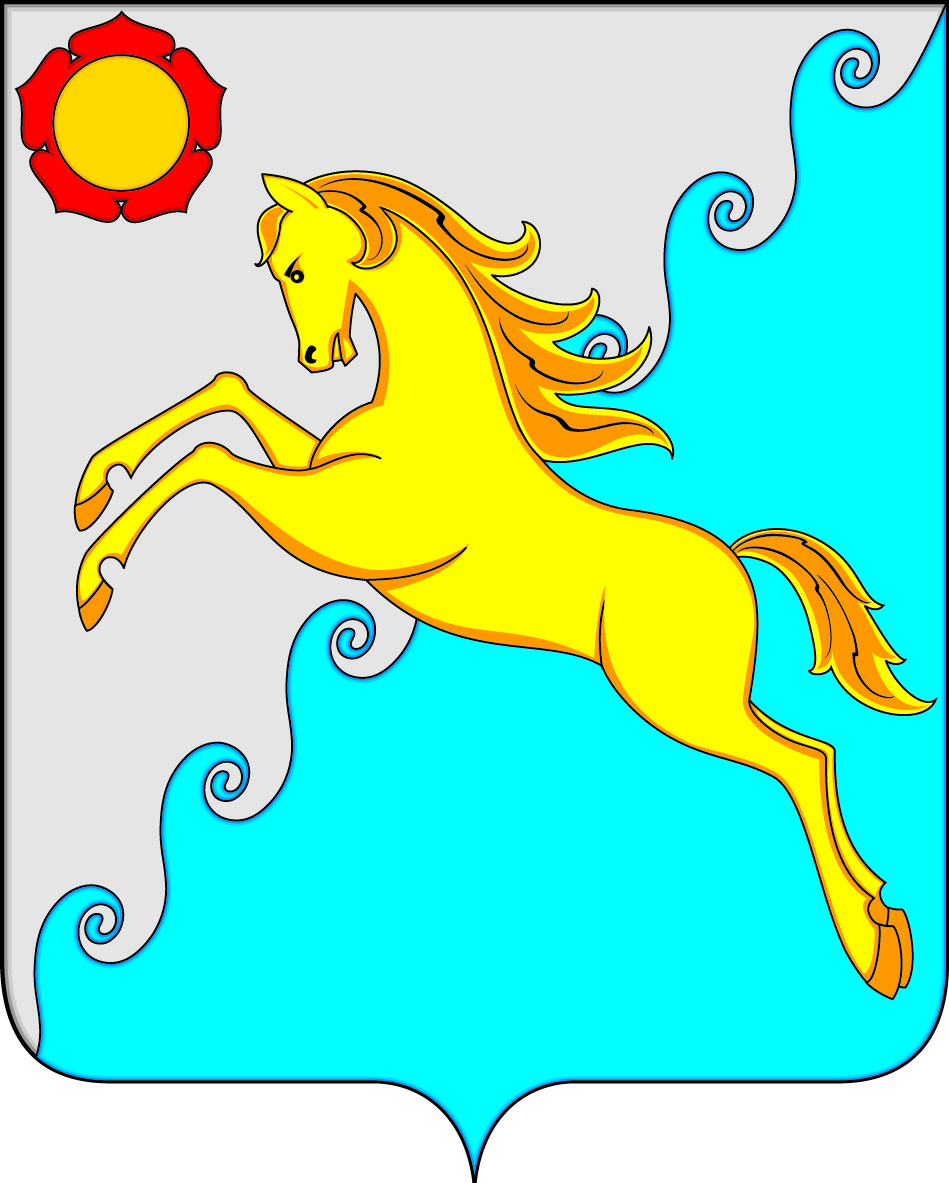 СОВЕТ ДЕПУТАТОВ УСТЬ-АБАКАНСКОГО РАЙОНА РЕСПУБЛИКИ ХАКАСИЯ 